How can I build positive relationships with others?PDHPE ES1 workbook Name: Class:Overview of lessons 1 and 2 You will learn about emotions and identify your own strengths (lessons 1-2)ResourcesLessons 1-2 help from an adult 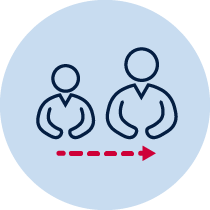 lead pencil/coloured pencils or crayonLesson 1 – Identifying emotionsDuring this activity you will identify and explore your emotions. Discuss with your teacher or parent/carer the following question “what are emotions?”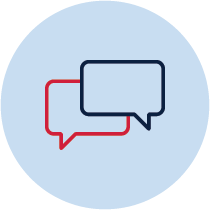 Identify the different emotions in the table below. 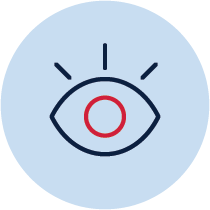 Draw a line to match the emotion picture with the word. 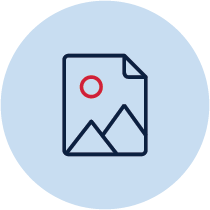 Write one thing for each emotion that makes you feel that way.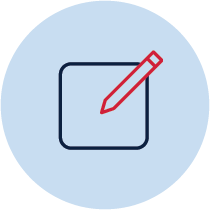 Table 1 Identifying emotionsImages used from NSW Department of Education Child Protection Education resourcesLesson 2 – My emotionsActivity 1During this activity you will identify and explain your emotions.Draw one of the faces (emotions) from lesson 1 that shows how you feel about each situation.Explain to a teacher or parent/carer why you chose this emotion.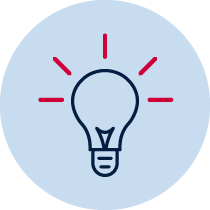 Table 2 My emotionsLesson 2 – My strengthsActivity 2During this activity you will identify and discuss your strengths.Discuss the following questions with your teacher or parent/carer:What are somethings you are good at? Which ones do you enjoy?Why do you enjoy them? Table 3 My strengths EmotionsMatch the emotionEmotionsOne thing that makes you feel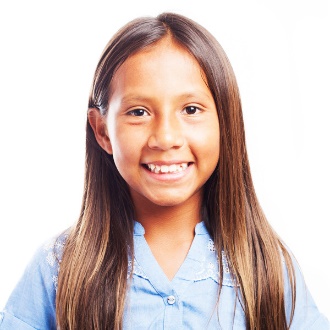 Scared 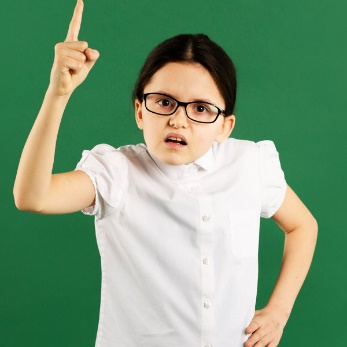 Happy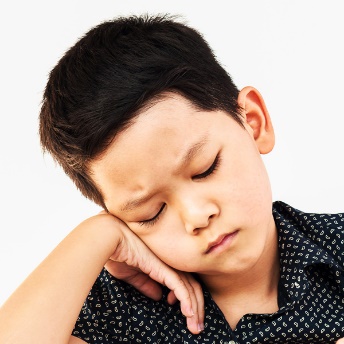 Excited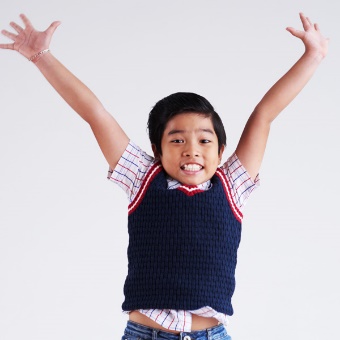 Worried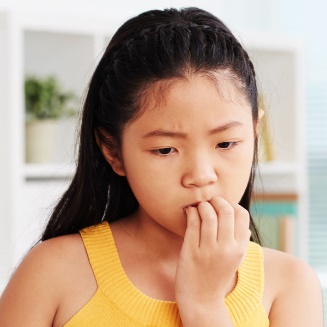 Proud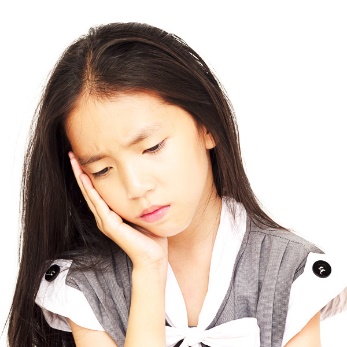 Angry 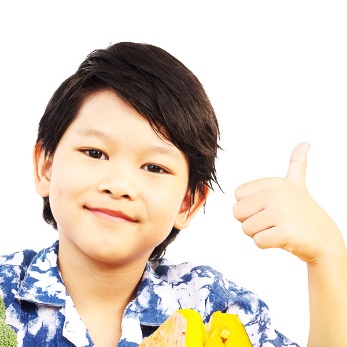 SadHow do you feel about Draw and explain the emotion that is most appropriateBeing at schoolPlaying with your friendsYour homeYour familyWhat I am good at.What I might be good at.Draw a picture and tell an adult why you are good at this. Draw a picture and tell an adult why you think you might be good at this.